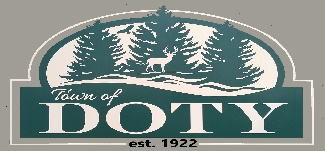 AGENDA - DOTY CENTENNIAL COMMITTEEFebruary 22nd, 2021 – 6:30 pm – Doty Town HallCall to order. Roll call. Please silence or turn off cell phonesPledge of AllegianceFor Secretary – Does the secretary certify that the requirements of the open meeting law have been met?Approve agenda and establish tonight’s “order of the day.”Review and approve minutes from committee meeting of __/__/2021Business: Welcome by town board committee memberpurposeHand-out of W-9’sContact info (phone, email) for committee and townbrief of committee rules, town rules and statutesQuorumOpen meetingsCoordination with town clerk/treasurer for posting agendas and minutes on website and at town hallPay procedureIntroduction of membersElect chairElect vice chairElect secretaryDiscussion of what the committee wants to do for the centennial, such as, but not necessarily:Birthday party on actual date of centennial (corresponds to date of March 2022 town board meeting)Picnic during summerCentennial “forest” (adopt a tree/shrub)Centennial parkCreate book of town historyCentennial design logo and t-shirt, towel, hat, etc items for saleContact state leaders for recognition of townOther ideasAssignments / timeline for itemsMotion to allow hybrid / virtual meetings and any limitationsSet date of next meeting / set re-occurring meeting scheduleAdjournmentNOTE: Agenda items may or may not be taken up in the order listed.  Discussion and action may be taken on the listed issues.______________________